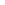 מספר סידורי..................טופס מס' 6אישור העתקאני  החתום מטה .................................. נוטריון בעל רישיון מספר .......................... מאשר כי הוצג בפני:  מסמך המקור  העתק מאושר של מסמך המקור  העתק שאינו המקור ואינו העתק מאושר של המקור  מידע ממוחשב ................... (נא פרט) ממאגר המידע של ..........................  שנערך בשפה ...................... הידועה לי.אני מאשר, בחתימת ידי ובחותמי, כי המסמך המצורף והמסומן באות / מספר ........... הוא העתק מדויק של המסמך או המידע שהוצג בפני. היום ..........................שכר נוטריון ................. שקלים חדשים	_______________________	חתימה								חותם הנוטריון